Test rychlostně-koordinační (agility)Překážková dráha – běh se změnami směru, přeskakováním, prolézánímProvedení:vysoký startkotoul vpředběh se 1/4obratem vpravo kolem mety – přeskok a průlez 1. překážkou (obdobně přes 2. a 3. překážku, vždy oběh kolem středové mety)průběh cílovou čarou.Hodnotí se lepší čas ze 2 pokusů s přesností 0,1 vteřiny.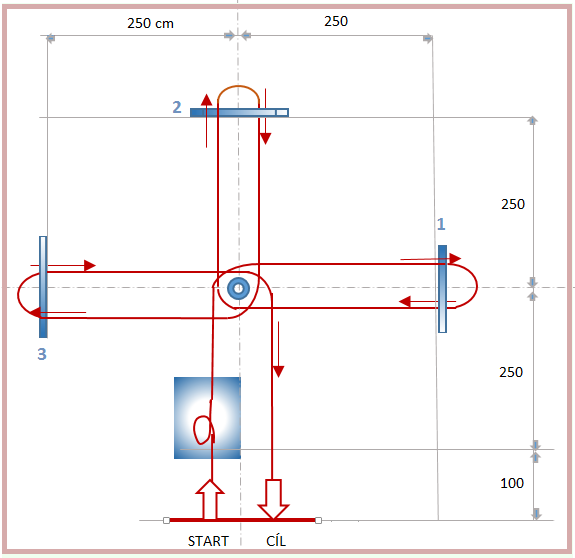 Yo-Yo test vytrvalosti (intermitentní zatížení)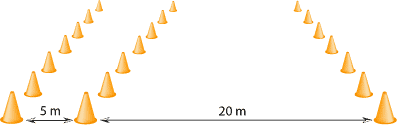 T-Test T-test měří rychlost a hbitost v pohybu vpřed, vzad a stranou Provedení:Postavte se vedle kužele A, na povel vystartujte vpřed a dotkněte se pravou rukou základny kužele B.Dále postupujte cvalem stranou a dotkněte se levou rukou základny kužele C.Co nejrychleji se přesuňte cvalem stranou ke kuželu D a dotkněte se základny pravou rukou.Postupujte zpět cvalem stranou ke kuželu B a dotkněte se základny levou rukou.Pak couvejte co nejrychleji ke kuželu A.Čas se zastaví v momentu, kdy minete kužel A.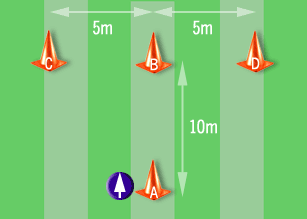 Hodnocení
Dbejte na to, aby se testovaný dotýkal spodku kuželů a aby se pohyboval cvalem stranou nikoliv s překrokem. Hodnotí se lepší čas ze 2 pokusů s přesností 0,1 vteřiny.mužiženyA                                     < 12,4                                    < 15,0B                               13,1-12,5                             15,1-15,9C                      13,8-13,2                    16,9-16,0 D            14,5 -13,9           17,9-17,0E   15,2-14,6  18,9-18,0F> 15,3 >19Yo-Yo IR1Yo-Yo IR2uběhnutá vzdálenost (m)uběhnutá vzdálenost (m)A> 2400 > 1280 B2000 - 2400 1000 - 1280 C1520 - 2000 720 - 1000 D1000 - 1520 480 - 720 E520 - 1000 280 - 480 F< 520 < 280 VO2max (ml/min/kg)= IR1 vzdálenost (m) × 0.0084 + 36.4VO2max (ml/min/kg)= IR1 vzdálenost (m) × 0.0084 + 36.4VO2max (ml/min/kg)= IR1 vzdálenost (m) × 0.0084 + 36.4VO2max (ml/min/kg)=IR2 vzdálenost (m) × 0.0136 + 45.3VO2max (ml/min/kg)=IR2 vzdálenost (m) × 0.0136 + 45.3VO2max (ml/min/kg)=IR2 vzdálenost (m) × 0.0136 + 45.3mužiženyA                                    < 9,5                                     < 10,5 B                              10,0-9,6                              11,0-10, 6C                     10,6-10,1                     11,6-11,1 D            11,1-10,7            12,1-11,7    E   11,6-11,2   12,6-12,2F> 11,7 > 12,7